


LATINUY 13 (2021)
PROGRAMACIÓN


MIÉRCOLES 8 DE DICIEMBRE

16:45 – Competencia Oficial de Cortometrajes (I)
A plena vista; Sintonía; Por un bistec; Impotente / Powerless; Hambre; Luto; Tío; Mía; Perfidia
18:30 – Mahler: Una historia argentina (Competencia, Argentina) 
19:45 – Apertura del Festival
20:00 – Bajo la arena: Memorias de Punta del Este (I) (Informativa, Uruguay)
En programa: Extreme Lion (8 Monos Films – Uruguay)


JUEVES 9 DE DICIEMBRE

16:00 – El último out / The Last Out (Competencia, Estados Unidos)
17:30 – Competencia Oficial de Cortometrajes (II)
Vecinas; 2H00M; La última vez; El de arriba; Último piso; Un día después / Um dia de cachorra
19:00 – Las cosas donde ya no estaban (Competencia, Argentina) 
20:15 – NEMM: Super Tuber (Competencia, Argentina)


VIERNES 10 DE DICIEMBRE

15:15 - La calor (Competencia, Argentina)
16:30 – Competencia Oficial de Cortometrajes (III)
La quietud, el beso y la flor; Aquellos; El testamento; Lasciate Ogni Speranza; La Venus corrupta; Gaucho; Martina; Sur Real; Canelones 
18:15 – Pueblo de Río Grande (Informativa, Argentina)
19:45 – Amor en dictadura (Competencia, Argentina)
21:00 – Verona (Competencia, Brasil)

Sala B

15:30 – Muestra Informativa de Cortometrajes (I)
New Beginnings and False Starts / Nuevos comienzos y falsas partidas; Hijas mías; Roles; Sempiterno; Refugios; Las sombras de Magallanes; Tekuani; El montaje; Dajla: Cine y olvido; Burbujas nomádicas; Mercancía viva; Vuelvo al sur: El viaje del chorlo pampa y el chorlito canela
17:45 – El murmullo de la marimba (Informativa, Alemania)
19:15 – El oficio del arte (Informativa, México)
21:00 – Despertar (Informativa, Chile)


SÁBADO 11 DE DICIEMBRE

14:00 – El amigo visible (Informativa, Argentina)
15:15 – No vayas a clase mañana (Competencia, México)
16:45 – Mesa redonda con realizadores uruguayos
18:30 – Competencia Oficial de Cortometrajes (IV)
Radetzky; Urutau; Lilith, Smartest Creature, Biografía de un actor; Hambre de libertad; Joyful / Alegre; ¿Y luego?
20:15 – Oliverio y la piscina (Competencia, México)
22:00 – Entrega de premios


Sala B

15:30 – Muestra Informativa de Cortometrajes (II)
El amor a los 20 años; 19.172: Uruguay, ¿paraíso canábico?; El juego de la muerte; La bruja; El aleteo de la mariposa; Santonino; 299.00 (F84.0); Chimenea de muerte; El mapa del tesoro
17:30 – Angelina Duval y el Cabaret de Cobre (Competencia; Bolivia / Chile)
19:00 – Las razones del lobo (Competencia, Colombia)
20:15 – Detrás de los ojos de las niñas serias (Competencia, Brasil)



DOMINGO 12 DE DICIEMBRE

18:00 – Bajo la arena: Memorias de Punta del Este (II) (Informativa, Uruguay)
19:30 – Exhibición del corto y el largo ganador del festival.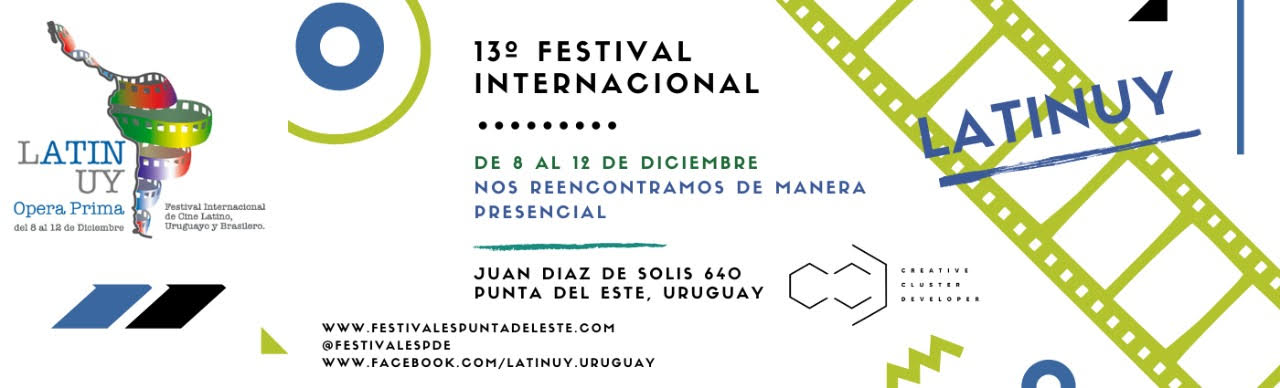 